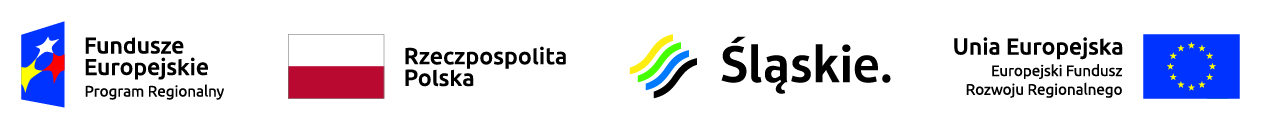 Wykonawcy biorący udział w postępowaniu nr DZP/PN/76/2020DZP.2910.76.42.2021OGŁOSZENIEWYNIKU PRZETARGU NIEOGRANICZONEGO NADostawę systemu do diagnostycznego obrazowania na salę operacyjną w ramach projektu „Poprawa jakości i dostępności do świadczeń zdrowotnych poprzez modernizację i doposażenie Szpitala Powiatowego w Zawierciu”Zamawiający – Szpital Powiatowy w Zawierciu informuje, że w wyniku przedmiotowego postępowania jako najkorzystniejsza wg kryteriów oceny ofert została wybrana oferta firmy:Olympus Polska Sp. z o.o. ul. Wynalazek 102-677 WarszawaZamawiający informuje, że umowa w sprawie zamówienia publicznego zgodnie z art. 94 ust. 2  pkt 1 lit. a ustawy Pzp zostanie zawarta w dniu 03.03.2021r. w siedzibie Zamawiającego. Jednocześnie Zamawiający poniżej podaję informację o złożonych ofertach oraz przyznanej punktacji zgodnie z poniższymi kryteriami oceny ofert:A. Cena – 60 pktB. Termin dostawy – 30 pktC. Okres udzielonej gwarancji – 10 pktWyk. w 1 egz.- Wykonawca/przesłano mailem/aa.                     Zawiercie, 01.03.2021r.WykonawcaA. Cena brutto B. Termin dostawyC. Okres udzielonej gwarancji 
Liczba przyznanych pktLiczba przyznanych pktLiczba przyznanych pktLiczba przyznanych pktWykonawcaA. Cena brutto B. Termin dostawyC. Okres udzielonej gwarancji 
ABCRazemOlympus Polska Sp. z o.o. ul. Wynalazek 102-677 Warszawa129 036, 00 zł.  27 dni    24 m-ce6030090